CIRCULAR 002MARZO 3 DE 2020PROGRAMACIÓN DÍAS PARA PAGAR SEMANA SANTASÁBADO 7, 14 Y 28 DE 2020SÁBADO 7 DE MARZOORDEN DEL DÍAORACIÓN – REFLEXIÓN A CARGO DE LOS DOCENTES MARÍA VICTORIA Y DORALBALLAMADO A LISTA Y VERIFICACIÓN DEL QUÓRUMPUESTA EN COMÚN SOBRE LA NUEVA PÁGINA INSTITUCIONALTRABAJO INDIVIDUAL EN LA PÁGINA INSTITUCIONALEVALUACIÓN Y FIN DE LA JORNADA LABORALSÁBADO 14 DE MARZOORDEN DEL DÍAORACIÓN – REFLEXIÓN A CARGO DE LOS DOCENTES ÁNGELA Y GUSTAVOLLAMADO A LISTA Y VERIFICACIÓN DEL QUÓRUMCONTINUACIÓN REESTRUCTURACIÓN SISTEMA INSTITUCIONAL DE EVALUACIÓNEVALUACIÓN Y FIN DE LA JORNADA LABORALSÁBADO 28 DE MARZO ORDEN DEL DÍAORACIÓN REFLEXIÓN A CARGO DE LOS DOCENTES EDGAR Y LUZ DARYLLAMADO A LISTA Y VERFICACIÓN DEL QUÓRUMCONTINUACIÓN REEESTRUCTURACIÓN PEIEVALUACIÓN Y FIN DE LA JORNADA LABORAL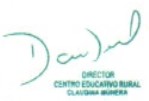 DAVIDANIEL RESTREPO VELÁSQUEZ70042918DirectorCENTRO EDUCATIVO RURAL CLAUDINA MÚNERA3225268240